3. Preistheorie3.4 Erlös- und GewinnfunktionEine Erlösfunktion ist durch die Preis-Absatz-Funktion p(x) gegeben. Dies schließt auch ein, dass p konstant ist.E(x) = x*p(x)Gewinnfunktion: „Gewinn = Erlös minus Gesamtkosten“G(x) = E(x) – K(x)Deckungsbreitrag: „Deckung = Erlös minus variable Kosten“D(x) = E(x) – K_v(x)Für ein lokales Gewinnmaximum ist notwendig, dass G‘(x) = E‘(x) – K‘(x) = 0 E‘(x) = K‘(x), als Grenzerlös = GrenzkostenDie Gewinnzone erhalten wir, wenn wir G(x) = 0 setzen.Sehen wir uns dies an einem konkreten Beispiel an.Gegeben ist die Gesamtkostenfunktion K(x) = 20*x + 1000 und die zugehörige Nachfragefunktion p(x) = 120 – 2*x.Die Erlösfunktion erhalten wir durch die Multiplikation von x mit p(x):E(x) = 120*x – 2*x²G(x) = E(x) – K(x) = 120*x – 2*x² – (20*x + 1000) = -2*x² + 100*x – 1000Wenn wir diesen Ausdruck 0 setzen, erhalten wir:-2*x² + 100*x – 1000 = 0  (die Nullstellen soll jeder für sich selbst nachrechnen) x_1 = 13,82 ME und x_2 = 36,18 MEGewinnzone: 13,82 ME < x < 36,18 MEUntere Nullstelle… Gewinnschwelle, Break-Even-Point: ab diesem Punkt (E(x)=K(x)) ist man mit seinem Unternehmen in der GewinnzoneObere Nullstelle… GewinngrenzeFür das Gewinnmaximum berechnen wir zuerst die erste Ableitung von der Gewinnfunktion und setzen diese gleich 0, d.h. G‘(x) = 0G‘(x) = -4*x + 100 = 0  x = x_g = 25 MEUm zu überprüfen, ob es sich hier um ein lokales Gewinnmaximum handelt, müssen wir noch schauen, ob die zweite Ableitung von der Gewinnfunktion < 0 ist.G‘‘(x) = -4 < 0Daher ist x_g = 25 ME die Produktionsmenge für ein lokales Gewinnmaximum.Setzen wir nun x_g in die ursprüngliche Gewinnfunktion ein, so erfahren wir, wie hoch der maximale Gewinn, also G_max ist: G(x_g) = G(25) = 250 GE = G_maxNatürlich können wir auch den maximalen Erlös berechnen. Es erfordert die gleiche Vorgehensweise, wie beim Berechnen des maximalen Gewinns.Nehmen wir die Erlösfunktion E(x) = 120*x – 2*x².Wir berechnen die erste Ableitung der Erlösfunktion und setzen diese gleich 0.E‘(x) = 120 – 4*x = 0  x = 30 ME, lokales Maximum?E‘‘(x) = -4 < 0  x = 30 ME ist also die Produktionsmenge für ein lokales Erlösmaximum.Wir setzen nun unser x = 30 ME in die ursprüngliche Erlösfunktion ein und erhalten dadurch den maximalen Erlöse E_max: E(30) = 1800 GE = E_maxp(30) = 120 – 2*30 = 60 GE/ME  der Erlös ist für einen Preis von 60 GE/ME am größten.Mit diesen Informationen kannst du nun folgende Übungen auf der nächsten Seite lösen.Übung 1Wie groß ist der maximale Erlös bei der Preis-Absatz-Funktion p(x) = -0,5*x + 50?Übung 2Ein Betrieb produziert nach einer quadratischen Gesamtkostenfunktion: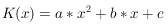 Dabei werden bei der Produktionsmenge 50 ME die Stückkosten 130 GE/ME erhoben. Der kleinste Wert 120 GE/ME der Stückkosten liegt bei 100 ME vor. Der Verkaufspreis beträgt 140 GE/ME.a) Ermittle die Gesamtkostenfunktion.b) Wie groß ist der Gewinn im Betriebsoptimum?c) Wie lautet die Gewinnzone?d) Bestimme die gewinnmaximale Produktionsmenge und das Gewinnmaximum.Skizziere dir als Hilfe die relevanten Funktion nachdem du Punkt a) erledigt hast.Übung 3Gegeben ist die Gesamtkostenfunktion K(x) = 40*x + 1000 und die zugehörige Nachfragefunktion p(x) = -0,1*x² – 2*x + 240.a) Für welchen Preis ist der Erlös am größten? Wie groß ist dabei die Produktion und der Gewinn?b) Ermittle die Gewinnzone.c) Für welchen Preis ist der Gewinn maximal? Wie groß ist dabei die Produktion und der Erlös?